Консультация для родителей«Легоконструирование как фактор развития одаренности детей дошкольного возраста»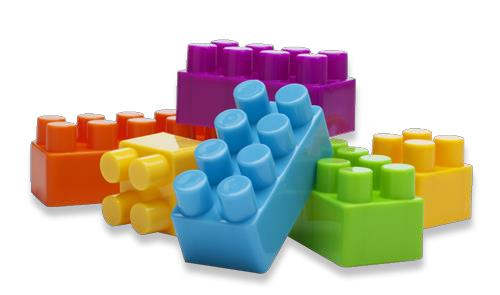 Применяя конструктор, мы ставим перед воспитанниками понятные, простые и увлекательные задачи, достигая которых они, сами того не замечая, обучаются.процессе развития способностей к конструированию у ребенка активизируются мыслительные процессы, появляется интерес к творческому решению поставленных задач, самостоятельности и изобретательности, стремление к поиску нового, оригинального, проявляется инициативность, а значит, конструктор способствует развитию одаренности.При внедрении легоконструирования в программу развития детей в ДОУ ее задача должна состоять в максимальном развитии умственных задатков детей при помощи построения, применения ими наглядных моделей. Наглядные модели - это изображения разных предметов и явлений, где выделены и представлены в общем виде и в схемах главные отношения их компонентов, которые обозначены условно. Дети сами создают модели в разных видах деятельности, в том числе в конструировании, рисовании, сюжетно-ролевых играх. Программа должна включать занятия, развивающие способность детей к конструированию: знакомство детей с пространственными взаимосвязями, логика, конструирование, математика.Творческая, нерутинная деятельность привлекает каждого ребенка, заставляет его думать, так как она связана с созданием нового, открытием нового знания и своих собственных неизведанных способностей.Это очень сильный и действенный стимул к занятиям легоконструированием, к приложению усилий, нацеленных на преодоление возникающих сложностей при создании изделия.Если деятельность дошкольника находится в зоне оптимальной трудности, то есть на пределе возможностей, то она развивает его способности, максимально используя зону потенциального развития.Деятельность, которая находится в рамках, не достигающих оптимальной зоны трудностей, гораздо меньше развивает способности ребенка. Если конструирование очень простое для ребенка, то оно всего лишь реализует, использует те способности ребенка, которые у него уже есть; если задание слишком сложное, практически невыполнимое для ребенка, то это тоже не формирует новые умения и навыки.Поэтому необходимо поддерживать интерес ребенка к конструированию с помощью мотивации, что превращает цель деятельности в актуальную потребность.Развитие одаренности детей с помощью LEGOОсновной фактор развития одаренности путем использования LEGO - это, конечно, само по себе конструирование, при помощи которого дети учатся выбирать подходящие детали, создавать модели, они узнают много нового.Воспитательная и развивающая деятельность с конструкторами LEGO способствует развитию пространственного мышления, поскольку объемное конструирование гораздо сложнее выкладывания моделей на плоскости. Ребенок при этом уделяет внимание не только общему виду создаваемой конструкции, но и каждой ее детали.Наряду с этим, дети знакомятся с пространственными показателями: симметричность и асимметричность.Дошкольники в процессе этой деятельности развивают математические способности, когда пересчитывают детали, крепления на пластине или блоке, когда вычисляют нужное количество деталей и их длину.Также легоконструирование положительно влияет на развитие речи: дети задают вопросы взрослым о разных объектах и явлениях. Это развивает навыки коммуникации.Одна из главных целей легоконструирования - научить детей работать вместе и эффективно. Ведь сегодня совместное освоение знаний и развитие умений, а также интерактивное взаимодействие востребовано как никогда раньше.Во время групповой работы дети не просто общаются, они обмениваются советами, как закрепить детали, обмениваются деталями, а также могут объединить свои модели для создания общей масштабной конструкции.Важно организовать условия, в которых участники могли бы совместно решать проблемы, общаясь и советуясь друг с другом, а также учиться на ошибках.Перед началом занятия идет обсуждение того, что именно сейчас будет моделироваться, какое значение имеет та или другая конструкция, может ли она быть помощником человека. У дошкольников при этом происходит развитие социальных навыков: инициативность, самостоятельность, взаимопонимание, которые так необходимы при взаимодействии с другими детьми.Еще одним важным направлением развития одаренности детей в ДОУ является формирование и развитие художественно-эстетических навыков. Эта цель также легко может быть достигнута в легоконструировании при оформлении и преобразовании готовых моделей, когда для формирования окончательного образа уже используется не только конструктор, но и бумага, карандаши, картон, а также другие материалы.Роль родителей также важна в развитии одаренности дошкольников. Легоконструирование существенно влияет на развитие способностей детей и способствуетвыявлению их талантов. В детских садах проводятся тематические конкурсы по конструированию из LEGO: дети вместе с родителями создают конструкции на определенную тему (День города, например), рассказывают потом, что они сделали, как возникла идея и т.п.Для родителей полезно проводить открытые мероприятия, где бы они могли увидеть, как именно организуются занятия по конструированию из LEGO, как они могут помочь своему ребенку в создании и программировании моделей. Также они смогут получить консультацию педагога, либо они сами могут порекомендовать, как улучшить модель.ВыводыИтак, легоконструирование и робототехника - это прекрасная возможность для внедрения информационных технологий в образовательный процесс в ДОУ. Это поможет дошкольнику овладеть элементами компьютерной грамотности, навыками и умениями работы с современными техническими средствами.Дети развиваются всесторонне в непринужденной обстановке, у них возникает познавательный интерес, наблюдательность, креативность, что способствует развитию задатков одаренности.Литература.1. Филиппов С.А. Робототехника для детей и родителей / С.А. Филиппов. – СПб. : Наука,2010. – 195 с.2. Емельянова, И.Е. Развитие одарённости детей дошкольного возраста средствами легоконструирования и компьютерно-игровых комплексов: учеб. метод. пос. для самост. работы студентов / И.Е. Емельянова, Ю.А. Максаева. – Челябинск: ООО «РЕКПОЛ», 2011. – 131 с.